PresseinformationEgelsbach, Juli 2021Exakt, einfach, effizient: Drosselrückschlagventile der Serien AS-FM/FC und AS-FSM/FSC für präzise Langsamlauf-AnwendungenUm bei Langsamlauf-Anwendungen beispielsweise Werkstücke wiederholgenau zu befördern, werden hochpräzise Ventillösungen wie die Drosselrückschlagventile von SMC eingesetzt. Der Spezialist für Automatisierung hat sein Portfolio um die Serien AS-FM/FC und AS-FSM/FSC erweitert, die eine feinere Einstellung und höhere Genauigkeit der Antriebsgeschwindigkeit bieten – und somit mehr Leistung für ein größeres Anwendungsspektrum bereitstellen.Der führende Hersteller, Partner und Lösungsanbieter für pneumatische und elektrische Automatisierungstechnik SMC hat mit den Serien AS-FM/FC und AS-FSM/FSC leistungsstarke und präzise Drosselrückschlagventile speziell für Langsamlauf-Anwendungen entwickelt. Für eine akkurate und wiederholgenaue Beförderung ermöglichen sie sowohl eine feinere Einstellung als auch eine höhere Genauigkeit der Antriebsgeschwindigkeit. Die neuen Modelle vergrößern das Einsatzspektrum und bieten im Vergleich zu bisherigen Modellen punktgenaue Leistungsverbesserungen.Schnell bereit für Langsamlauf 
Entwickelt für Langsamlauf-Zylinder sind die Serien AS-FM/FC und AS-FSM/FSC ideal geeignet für die Kontrolle niedriger Geschwindigkeiten von 1 bis 50 mm/s bzw. die Serie AS-FC von 50 bis 
150 mm/s (empfohlene Regelbereiche). Bei allen Modellen der Serien sorgt ein manuell betätigter Druckverriegelungs-Einstellknopf für eine gewohnt einfache und schnelle Einstellung/Verriegelung. Dies verringert den Arbeitsaufwand und ermöglicht Kosteneinsparungen. Die Serie AS-FSM/FSC verfügt außerdem über eine integrierte Ziffernanzeige, welche die visuelle Kontrolle des Durchflusses und eine schnellere Einrichtung erlaubt.Alles im Blick für fehlerfreie Montage
Auch in Sachen Montage- und Betriebssicherheit spielen die Serien AS-FM/FC und AS-FSM/FSC weiterhin die Stärken der Drosselrückschlagventile von SMC aus: Den Anwendern stehen etwa bei der Serie AS-FSM/FSC insgesamt vier Ausrichtungen des Anzeigefensters. Zudem können die Serien die verwendbaren Schläuche sofort und sicher auf einen Blick identifizieren. Dafür sorgt die farblich unterschiedliche Kennzeichnung von Zollmaß (orangener Druckring) und metrischen Größen (grauer Druckring) – was dabei hilft, Montagefehler zu vermeiden und somit mehr Sicherheit bietet.Ein Ventil für vielseitigen Einsatz
Wie gewohnt bietet SMC dank einer breiten Produktpalette auch mit den Serien AS-FM/FC und AS-FSM/FSC den Anwendern eine hohe Flexibilität bei der Konstruktion: So sind die Modelle verfügbar in Winkel-, Universal- oder gerader Ausführung; letztgenannte kann auch in Blockmontage kombiniert werden. Daneben erhalten Anwender die Möglichkeit, zwischen Zuluftdrossel oder Abluftdrossel sowie Gewindeabdichtung oder optionaler Flächendichtung zu wählen. Und zu guter Letzt sind die Modelle sowohl der Serie AS-FM/FC als auch AS-FSM/FSC als Reinraumserien, ohne Rückschlagventil, mit Schmiermittel sowie als fettfreie Sonderausstattung erhältlich.Die Vorteile der Serien AS-FM/FC und AS-FSM/FSC auf einen Blick:Feinere Einstellung und höhere Genauigkeit der Antriebsgeschwindigkeit im Vergleich zu den Standardmodellen – zur Leistungsoptimierung und für ein größeres Anwendungsspektrum.Einfache manuelle Einstellung und Verriegelung dank der Druckverriegelung – so werden der Arbeitsaufwand verringert und Kosteneinsparungen ermöglicht.Visuelle Kontrolle des Durchflusses und schnellere Einrichtung – mithilfe der integrierten Ziffernanzeige der Serie AS-FSM/FSC.Hohe Flexibilität und Vielseitigkeit bei der Konstruktion – durch eine breite Produktpalette.Schnelle Identifizierung der verwendbaren Schläuche – dank der farblichen Unterscheidung zwischen metrischen Größen (grau) und Zollmaß (orange).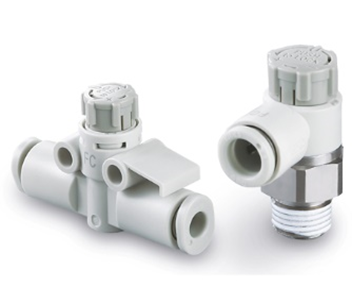 Bildunterschrift:
Die präzisen Drosselrückschlagventile der Serien AS-FM/FC und AS-FSM/FSC sind geeignet für Langsamlauf-Anwendungen, bei denen für die wiederholgenaue Beförderung eine feinere Einstellung und eine höhere Genauigkeit der Antriebsgeschwindigkeit benötigt werden.Foto: SMC Deutschland GmbHWeitere Informationen finden Sie auf der SMC-Webseite unter www.smc.de Über SMC DeutschlandFührender Hersteller, Partner und Lösungsanbieter für pneumatische und elektrische Automatisierungstechnik – die SMC Deutschland GmbH bietet ein umfassendes Produktspektrum vom Ventil bis zum Temperiergerät mit mehr als 12.000 Basismodellen und über 700.000 Varianten für unterschiedlichste Industriebranchen. Die innovativen Automatisierungslösungen des Unternehmens mit Sitz in Egelsbach bei Frankfurt am Main finden sich unter anderem in der Automobil-, Elektro- und Photovoltaik-, Medizin-, Verpackungs- und Lebensmittelindustrie sowie im Werkzeugmaschinenbau, der Robotik und der Automation. SMC erwirtschaftete im Geschäftsjahr 2019/20 einen Umsatz von 150 Millionen Euro und beschäftigt bundesweit mehr als 750 Mitarbeiter. Darüber hinaus steht allen Kunden ein flächendeckendes, kompetentes Service- und Vertriebsnetzwerk zur Seite.Die SMC Deutschland GmbH gehört zur SMC Corporation, die in 83 Ländern weltweit mit über 31 Produktionsstätten vertreten ist. Der Weltmarktführer für pneumatische Automatisierungstechnik mit einem Marktanteil von 36 Prozent erzielte im Geschäftsjahr 2019/2020 einen Umsatz von rund 4,4 Milliarden Euro und beschäftigt global 20.850 Mitarbeiter.